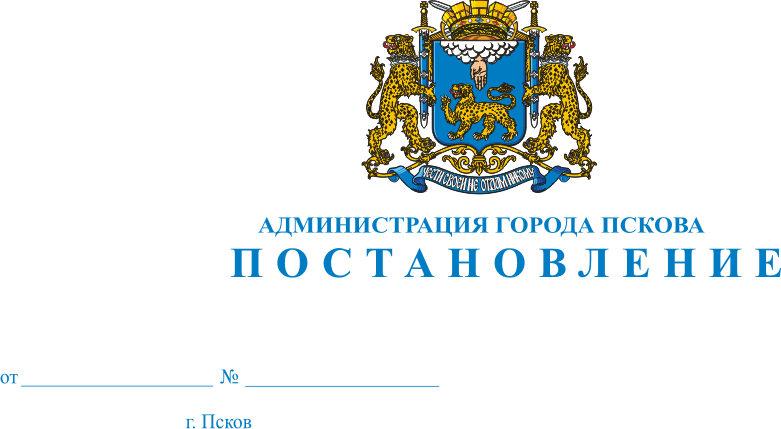 О внесении изменения в постановление Администрации города Пскова                    от 21.04.2010 № 810 «Об утверждении схем размещения нестационарных торговых объектов сезонного характера на территории города Пскова»В целях создания условий для обеспечения жителей городского округа услугами общественного питания, торговли и бытового обслуживания, руководствуясь статьями 32 и 34 Устава муниципального образования «Город Псков», Администрация города ПсковаПОСТАНОВЛЯЕТ:1. Внести в постановление Администрации города Пскова от 21.04.2010 № 810 «Об утверждении схем размещения нестационарных торговых объектов сезонного характера на территории города Пскова» следующее изменение:1) приложение 12 «Схема размещения летних кафе и террас на прилегающих территориях к стационарным торговым предприятиям общественного питания на территории города Пскова» дополнить строкой 35 следующего содержания:«».2. Настоящее постановление вступает в силу с момента его официального опубликования.3. Настоящее постановление опубликовать в газете «Псковские новости» и разместить на официальном сайте муниципального образования «Город Псков» в сети «Интернет».4. Контроль за исполнением настоящего постановления возложить на заместителя Главы Администрации города Пскова П.В. Волкова.И.п. Главы Администрации города Пскова                                                                                         Б.А. Елкин№ п/пАдрес (местоположение)Площадь объектаВид объектаКоличество объектовПредназначение для использования объектаСпециализация объектаПериод размещения35ул. Ленина, д.5(на прилегающей территории к кафе «Два пекаря»)4,0 кв. мустановка столиков1услуги торговлиобщественное питание01.04 - 01.11